「こども110番の家」・「自転車前かご用」・「自動車用ステッカー」申し込み用紙                           　　　　　　　 令和　 年　 月　 日お名前　　　 ご住所　　　 此花区お電話番号   小学校区　　 地域　　　　 「こども110番の家」、「走るこども110番車用」、「こども110番前かご用」、「自動車用」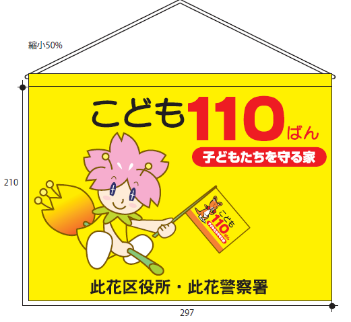 ・新規・取替どちらでも（〇を入れて下さい）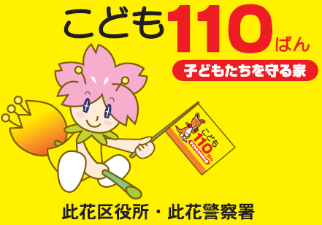 　ポスターA４サイズ（　　 ）　　 　　　　　　　タペストリー 　（ 　　）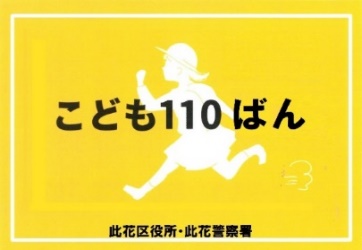 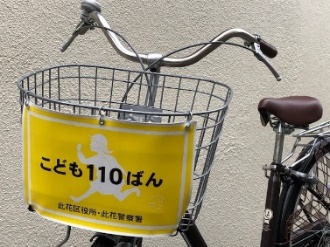 自転車前かご用（　 ）　　　　　　　　自動車用ステッカー（　 ）ご記入いただいた個人情報は、「こども１１０番の家」・「はしるこども110番」　　　　　　協力者の確認のため使用させていただくもので、その他の目的には使用いたしません ※　　　　　　　　　　　　　　　　　　　　　　　　　　　　　　　　　　　　　　　　　　　　　　　　　　　　　　　　　　　　　　　　　　　　　【問い合せ】　　　　　　　　　　　　　　　　　　　　　　　　　　　　　　　　　　　　　　　　　　　　　　　　　　　　　　　　　　　　　　　　　　　　　　　　此花区役所 まちづくり推進課 危機管理　　　　ＴＥＬ　０６－６４６６－９９７８　　　　　　　　　　　　　　　　　　                               　　  　 　　　　ＦＡX　０６－６４６６－９９１９　　　　　　　　　　　　　　　　　　　　　